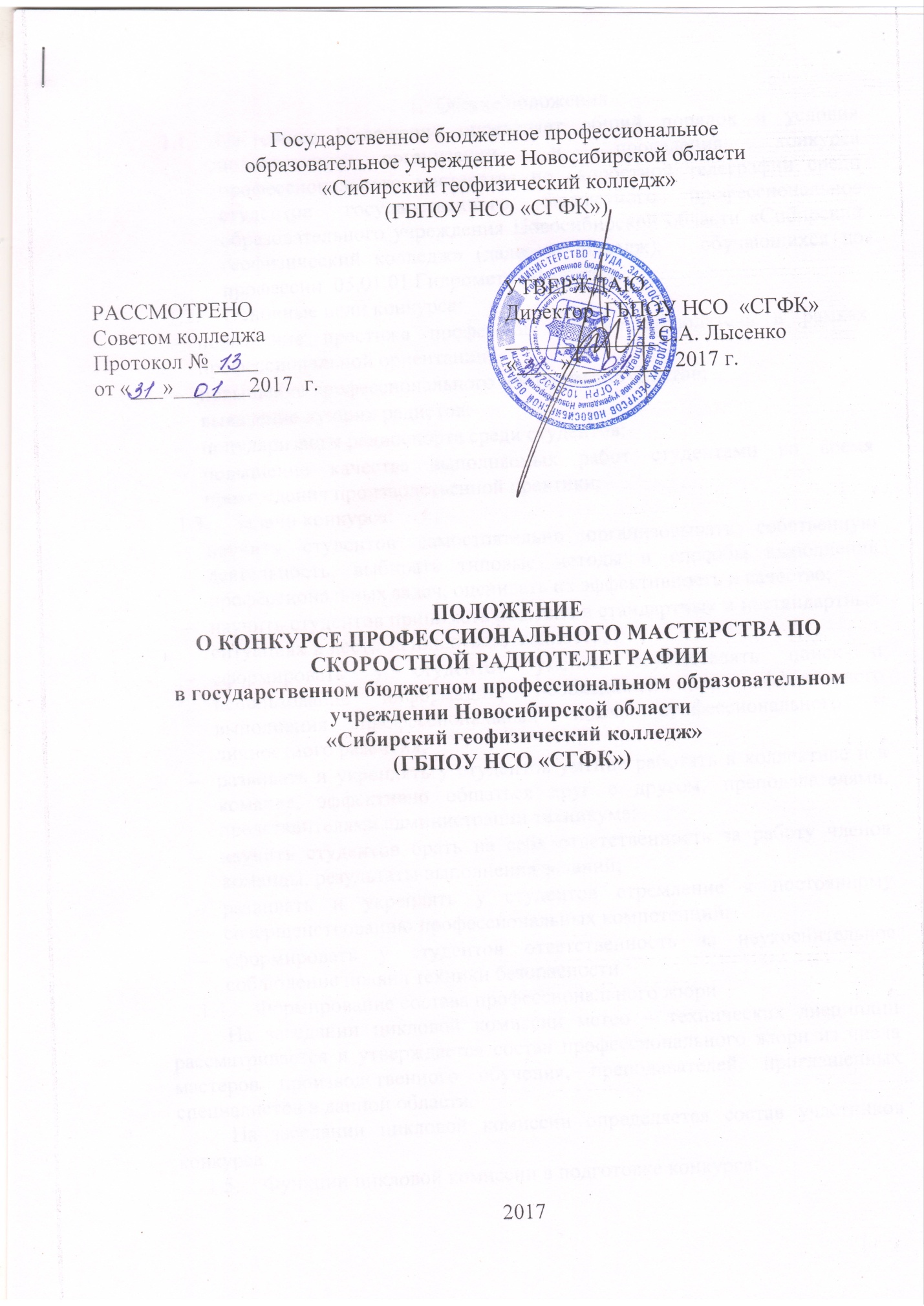 Общие положенияНастоящее Положение определяет общий порядок и условия подготовки, организации и проведения конкурса  профессионального мастерства по скоростной телеграфии среди студентов государственного бюджетного профессиональное  образовательного учреждения Новосибирской области «Сибирский геофизический колледж» (далее – колледж),   обучающихся по профессии  05.01.01 Гидрометнаблюдатель.Основные цели конкурса: повышение престижа профессии гидрометнаблюдатель в рамках профессиональной ориентации; повышение профессионального мастерства студентов;выявление лучших радистов;популяризация радиоспорта среди студентов; повышение качества выполняемых работ студентами во время прохождения производственной практики;Задачи конкурса:научить студентов самостоятельно организовывать собственную деятельность, выбирать типовые методы и способы выполнения профессиональных задач, оценивать их эффективность и качество;научить студентов принимать решения в стандартных и нестандартных ситуациях и нести за них ответственность;сформировать у студентов умение осуществлять поиск и использование информации, необходимой для эффективного выполнения профессиональных задач, профессионального и личностного развития;развивать и укреплять у студентов умение работать в коллективе и в команде, эффективно общаться друг с другом, преподавателями, представителями администрации техникума;научить студентов брать на себя ответственность за работу членов команды, результаты выполнения заданий;развивать и укреплять у студентов стремление к постоянному совершенствованию профессиональных компетенций;сформировать у студентов ответственность за неукоснительное соблюдение правил техники безопасности.Формирование состава профессионального жюриНа заседании цикловой комиссии метео – технических дисциплин рассматривается и утверждается состав профессионального жюри из числа мастеров производственного обучения, преподавателей, приглашенных специалистов в данной области.На заседании цикловой комиссии определяется состав участников конкурса.Функции цикловой комиссии в подготовке конкурса:включение в план работы цикловой комиссии и в индивидуальные планы преподавателей проведение конкурса профессионального мастерства;формирование состава профессионального жюри;определение условий проведения конкурса;решение вопросов проведения организационно – подготовительных мероприятий;определение порядка подведения итогов и награждения победителей;определение состава участников.Условия проведения конкурса  профессионального мастерства по скоростной радиотелеграфииКонкурс проводится на добровольной основе среди студентов, обучающихся по профессии 05.01.01 Гидрометнаблюдатель, а также среди студентов, изучающих радиопередачу, но обучающихся на других специальностях.Количество участников: 2 команды по 4 человека.Для участия в конкурсе студенты направляют в судейскую коллегию конкурса профессионального мастерства (председателю цикловой комиссии метео – технических дисциплин) заявку на участие в конкурсе (приложение № 1).Участники конкурса обязательно должны иметь:свою форменную одежду (белая рубашка, темные брюки (для мальчиков), белая блузка,  темная юбка (для девочек).Конкурс проводится в  учебной аудитории № 33. Ответственный за подготовку помещения заведующий кабинетом № 33.Программа конкурсаОбщее построение и приветствие команд.Первый этап «Прием радиопрограмм»: каждый участник право записать любое количество радиограмм, переписать и сдать в судейскую коллегию можно не более пяти буквенного и 5 цифрового текста. 	Количество очков определяется по наибольшей принятой скорости. Текст считается принятым, если в нем допущено не более трех ошибок. Начальная скорость приема 30 знаков в минуту. 	Каждая скорость передается в течение 1 минуты, интервал между текстами 30 секунд, тренировочный текст передается только один раз в начале приема.Второй этап «Передача»: на передачу отводится 5 минут. Каждый участник передает по 1 буквенной и цифровой радиограмме. Время передачи  по одной минуте на каждую радиограмму. Количество оценивается коэффициентами, принятыми (правилами конкурса по радиоспорту).Подведение итогов конкурса и награждениеИтоги подводятся в командном и личном зачете. Результаты оцениваются по наибольшему количеству набранных очков за прием и передачу.Награждение победителей:награждение победителей проводится в командном и личном зачете.  В командном зачете за 1, 2, 3 места награждаются дипломами, в личном зачете за 1, 2, 3 места награждаются дипломами  соответствующих степеней и призами.Приложение № 1Заявка на участие в конкурсе по скоростной радиотелеграфииФамилия, имя, отчество участникаКурс / группаКонтактный телефонС условиями проведения конкурса ознакомлен и согласен ____________С условиями проведения конкурса ознакомлен и согласен ____________Полноту и достоверность сведений, указанных в настоящей заявке и прилагаемых к ней документов гарантирую _________________________Полноту и достоверность сведений, указанных в настоящей заявке и прилагаемых к ней документов гарантирую _________________________Ф.И.О., подпись, датаФ.И.О., подпись, дата